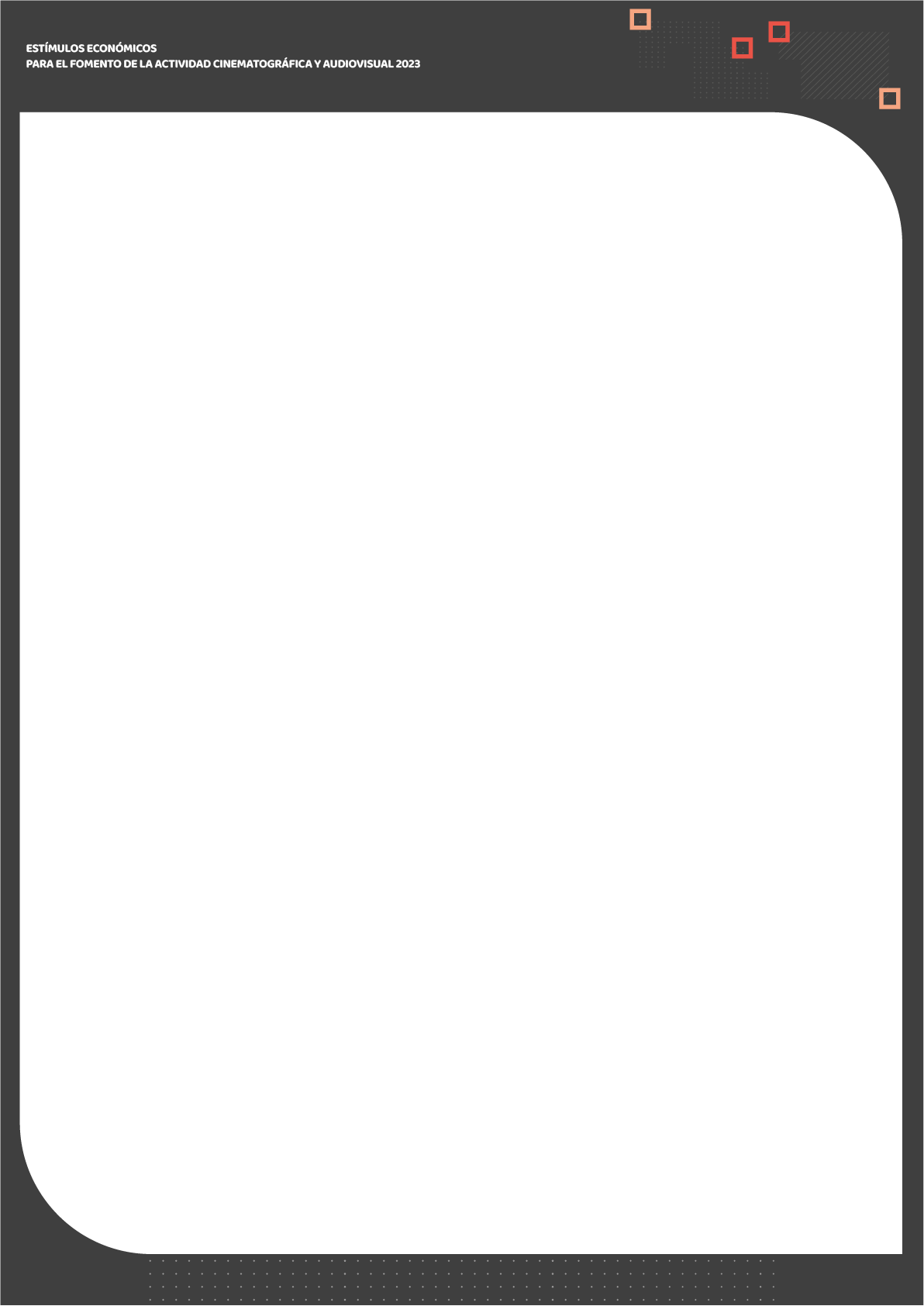 DECLARACIÓN JURADA Yo, _____________________________, identificado(a) con Documento Nacional de Identidad (DNI)/ Carné de extranjería (CE) / Pasaporte Nº ___________, con domicilio en                                            ___________________________________________________________________, distrito de ____________________, provincia y departamento de ________________________.  DECLARO BAJO JURAMENTO:Que, las obras cinematográficas peruanas que participarán en la muestra del evento internacional “______________” vinculado a la postulación con código ________, son las siguientes: *Puede agregar las filas que considere necesarias._________, ____ de __________ de 2023. ______________(Firma)_______________ Nombre:D.N.I./ CE/Pasaporte N°NºTÍTULO DE LA OBRA N° DE CONSTANCIA DE RECONOCIMIENTO DE OBRA EN EL RENCA DIRECTOR(A) DURACIÓN DE LA OBRA 